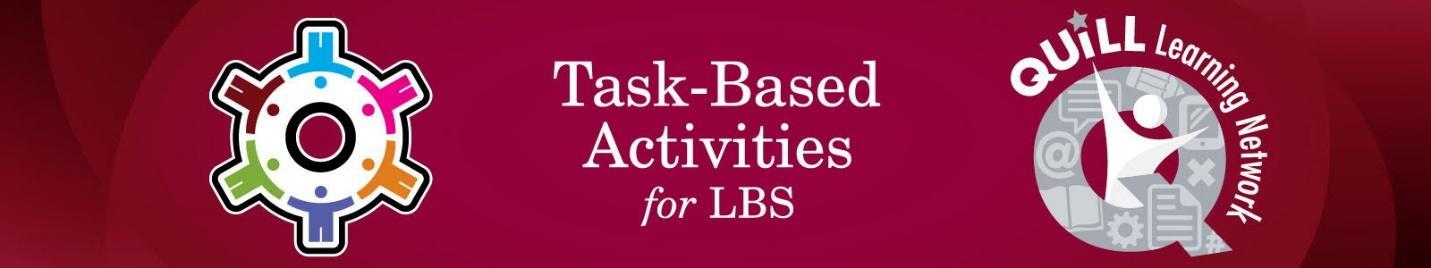 Task Title: Navigate a Job Board website to find information OALCF Cover Sheet – Practitioner Copy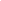 Learner Name: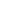 Date Started (m/d/yyyy):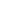 Date Completed (m/d/yyyy):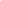 Successful Completion:  Yes  	No  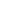 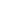 Task Description: The learner will navigate the Job Board on the https://employmentbghs.ca/connect2jobs/ website to find information related to a job search.Competency:	A: Find and Use InformationB: Communicate Ideas and InformationD. Use Digital TechnologyTask Groups: 	A1: Read continuous text
		     	A2: Interpret documents
		     	B2: Write continuous text
		     	D2: Perform well-defined, multi-step digital tasks
Level Indicators:A1.1: Read brief texts to locate specific detailsA2.1: Interpret very simple documents to locate specific detailsA2.2: Interpret simple documents to locate and connect informationB2.1: Write brief texts to convey simple ideas and factual informationD.2 : Perform well-defined, multi-step digital tasksPerformance Descriptors: See chart on last pagesMaterials Required: Pen and Paper and/or Digital DeviceLearner InformationIn this task, you will follow instructions to navigate the Job Board on the Connect2Jobs website and find information related to a job search.Work SheetTask 1: Open up the web browser on the computer. Type in or copy and paste this address: https://employmentbghs.ca/connect2jobs/ . What is the name of the planning board that partners on this website? Answer: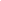 Task 2: Find the “Job Board” link in the middle of the screen and click on  "Learn More".  What do you see on this page? Answer: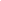 Task 3: Look above the list of job postings. How many total jobs were posted today?Answer: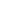 Task 4: Find the search field on the left side of the page. Look under it to see 9 ways you can narrow down or sort/filter your search results. List them below.Answer: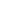 Task 5: Click the small triangle next to the words “All Job Types”. Write down the options you see in the drop-down menu for narrowing your search.Answer: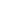 Notes for instructors/facilitators: This Task Set is specific to Literacy and Basic Skills (LBS) learners / jobseekers located in, or looking for work in the counties of Huron, Perth, Bruce, Grey, and/or South Georgian Bay (QUILL Region).It is taken from a “Job Search Resource Manual” created by the Four County Labour Market Planning Board in partnership with the QUILL Learning Network. Activities in the manual help job seekers / learners on the employment goal path learn how to use local labour market information and job search tools available to them on the Connect2Jobs website. The full “Job Search Resource Manual” and “Answer Guide” can be found on the Four County Labour Market Planning Board website at:  https://www.planningboard.ca/resources-aids/jobsearchmanual/  . AnswersTask 1: Open up the web browser on the computer. Type in or copy and paste this address: https://employmentbghs.ca/connect2jobs/ . What is the name of the planning board that partners on this website?Answer:Four County Labour Market Planning Board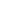 Task 2: Find the “Job Board” link in the middle of the screen and click on  "Learn More".  What do you see on this page? Answer:A list of job postings.	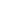 Task 3: Look above the list of job postings. How many total jobs were posted today? Answer: This answer will vary depending on the day/time the Jobs Board was accessed.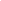 Task 4: Find the search field on the left side of the page. Look under it to see 9 ways you can narrow down or sort/filter your search results. List them below.Answer:All Occupational Categories, All Job Types, All Skill Levels, All Durations, Any Industry, Anywhere in Region, All Tags, All Languages, Sort by Relevance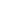 Task 5: Click the small triangle next to the words “All Job Types”. Write down the options you see in the drop-down menu for narrowing your search.Answer:All Job Types, Full Time, Part Time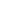 Performance DescriptorsThis task: Was successfully completed        Needs to be tried again  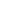 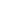 Learner Comments: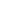 Instructor (print):					Learner (print):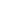 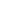 URLshttps://employmentbghs.ca/connect2jobs/https://www.planningboard.ca/resources-aids/jobsearchmanual/Goal Path:EmploymentApprenticeshipSecondary School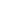 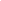 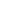 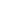 Post SecondaryIndependenceLevelsPerformance DescriptorsNeeds WorkCompletes task with support from practitionerCompletes task independentlyA1.1Reads short texts to locate a single piece of informationA1.1Decodes words and makes meaning of sentences in a single textA1.1Follows the sequence of events in straight forward chronological textsA2.1Scans to locate specific detailsA2.1Scans to locate a single piece of information or specific detailsA2.2Uses layout to locate informationA2.2Performs limited searches using one or two search criteriaA2.2Extracts information from tables and formsA2.2Locates information in simple graphs and mapsA2.2Makes low-level inferencesA2.2Begins to identify sources and evaluate informationB2.1Conveys simple ideas and factual informationD.2Selects and follows appropriate steps to complete tasksD.2Locates/recognizes functions and commandsD.2Makes low-level inferences to interpret icons and textD.2Begins to identify sources and evaluate informationD.2Performs simple searches using keywords (e.g. internet, software help menu)